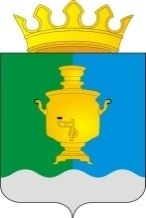 АДМИНИСТРАЦИЯ МУНИЦИПАЛЬНОГО ОБРАЗОВАНИЯ« ПОЕДУГИНСКОЕ СЕЛЬСКОЕ ПОСЕЛЕНИЕ»СУКСУНСКОГО РАЙОНА ПЕРМСКОГО КРАЯП О С Т А Н О В Л Е Н И Е25.04. 2016                                                                                                                                № 58 О создании комиссии по контролю за достоверностью сведений о доходах, об имуществе и обязательствах имущественного характера, представляемых депутатами  Совета депутатовПоедугинского сельского поселения, а также Ограничений  и запретов, установленных законодательством Российской ФедерацииВ соответствии с Федеральным законом Российской Федерации от 25 декабря 2008 года N 273-ФЗ "О противодействии коррупции", Федеральным законом от 3 декабря 2012 года N 230-ФЗ "О контроле за соответствием расходов лиц, замещающих государственные должности, и иных лиц их доходам", Указом Президента Российской Федерации от 02.04.2013 N 309 "О мерах по реализации отдельных положений Федерального закона "О противодействии коррупции", Законом Пермского края от 11 ноября 2013 г. N 239-ПК "О контроле за соответствием расходов лиц, замещающих, государственные должности Пермского края, лиц, замещающих муниципальные должности в муниципальных образованиях Пермского края государственных гражданских служащих Пермского края, муниципальных служащих в Пермском крае и иных лиц их доходам" ПОСТАНОВЛЯЮ:1. Создать комиссию по  контролю за достоверностью сведений о доходах, об имуществе и обязательствах имущественного характера, представляемых депутатами  Совета депутатов Поедугинского сельского поселения,  а также ограничений и запретов, установленных законодательством Российской Федерации.         2. Утвердить прилагаемые:2.2. Положение  о комиссии  по контролю за достоверностью сведений о доходах, об имуществе и обязательствах имущественного характера, представляемых депутатами  Совета депутатов Поедугинского сельского поселения,  а также ограничений и запретов, установленных законодательством Российской Федерации (приложение 1).          2.3. Состав комиссии по  контролю за достоверностью сведений о доходах, об имуществе и обязательствах имущественного характера, представляемых депутатами  Совета депутатов Поедугинского сельского поселения,  а также ограничений и запретов, установленных законодательством Российской Федерации (приложение 2)3. Настоящее Постановление разместить на официальном сайте муниципального образования " Суксунский муниципальный район».4. Контроль за исполнением постановления оставляю за собой. Глава Поедугинского сельского поселения                                                            А.В. Рогожников                                                                                                                                                    УТВЕРЖДЕНОПостановлениемАдминистрации Поедугинскогосельского поселенияот «25» апреля  2016  № 58ПОЛОЖЕНИЕ О КОМИССИИ ПО КОНТРОЛЮ ЗА ДОСТОВЕРНОСТЬЮ СВЕДЕНИЙ О ДОХОДАХ, ОБ ИМУЩЕСТВЕ И ОБЯЗАТЕЛЬСТВАХ ИМУЩЕСТВЕННОГО ХАРАКТЕРА, ПРЕДСТАВЛЯЕМЫХ ДЕПУТАТАМИ СОВЕТА ДЕПУТАТОВ ПОЕДУГИНСКОГО СЕЛЬСКОГО ПОСЕЛЕНИЯ, А ТАКЖЕ ОГРАНИЧЕНИЙ И ЗАПРЕТОВ, УСТАНОВЛЕННЫХ ЗАКОНОДАТЕЛЬСТВОМ РОССИЙСКОЙ ФЕДЕРАЦИИ1.Настоящим Положением определяется порядок формирования и деятельности комиссии  по  контролю за достоверностью сведений о доходах, об имуществе и обязательствах имущественного характера, представляемых депутатами  Совета депутатов Поедугинского сельского поселения, а также ограничений и запретов, установленных законодательством Российской Федерации (далее комиссия)2. Комиссия в своей деятельности руководствуется Конституцией Российской Федерации, федеральными конституционными законами, федеральными законами, актами Президента Российской Федерации и Правительства Российской Федерации, законодательством Пермского края, муниципальными правовыми актами, а также настоящим Положением.3. В состав комиссии входят председатель комиссии, секретарь и члены комиссии. Все члены комиссии при принятии решений обладают равными правами. 4. Основанием для проведения проверки является достаточная информация, представленная в письменной форме на имя председателя  Совета депутатов Поедугинского сельского поселения Суксунского муниципального района (далее - Председатель  Совета депутатов):а) правоохранительными или налоговыми органами;б) постоянно действующими руководящими органами политических партий и зарегистрированных в соответствии с законом иных общероссийских общественных объединений, не являющихся политическими партиями, а также региональных отделений политических партий и зарегистрированных в соответствии с законом иных межрегиональных и региональных общественных объединений;в) Общественной палатой Российской Федерации и Общественной палатой Пермского края;г) общероссийскими и региональными средствами массовой информации.5. Информация анонимного характера не может служить основанием для проведения проверки.2. Порядок проведения проверки2.1. Председатель  Совета депутатов направляет информацию, указанную в пункте 1.3 настоящего Положения, в течение 3 рабочих дней в Комиссию.2.2. До принятия решения о достаточности оснований для проведения проверки представленная информация в течение 10 дней с момента поступления информации от Председателя Совета депутатов предварительно рассматривается Комиссией на своем заседании на предмет соблюдения порядка ее поступления в  Совет депутатов Поедугинского сельского поселения (далее -  Совет депутатов) и соответствия полномочиям Комиссии, установленным решением  Совета депутатов.2.3. По результатам предварительного рассмотрения информации Комиссия выносит следующее решение:а) принять к рассмотрению представленную информацию;б) запросить дополнительные сведения у соответствующих органа или организации, представивших информацию, указанную в пункте 1.3 настоящего Положения;в) отказать в принятии к рассмотрению представленной информации в связи с несоблюдением порядка ее представления в Совет депутатов и (или) несоответствием ее полномочиям Комиссии с уведомлением соответствующего органа или организации, представивших информацию.2.4. Решение Комиссии, предусмотренное подпунктом "а" пункта 2.3 настоящего Положения, направляется депутату  Совета депутатов, в отношении которого поступила такая информация, и соответствующему органу или организации, представившей информацию, указанную в пункте 1.3 настоящего Положения, не позднее трех рабочих дней со дня принятия Комиссией такого решения.2.5. Депутат  Совета депутатов, в отношении которого решается вопрос о проведении проверки, в согласованный с председателем Комиссии срок вправе представить в Комиссию пояснения, касающиеся представленной информации, а в случае поступления информации о представлении им недостоверных или неполных сведений о доходах, расходах, об имуществе и обязательствах имущественного характера представить в Комиссию достоверные сведения.2.6. Вопрос о проведении проверки рассматривается на заседании Комиссии.2.7. Основанием для принятия решения о проведении проверки является достаточная информация:а) о представлении депутатом  Совета депутатов недостоверных или неполных сведений о своих доходах, расходах, об имуществе и обязательствах имущественного характера и (или) о доходах, расходах, об имуществе и обязательствах имущественного характера его супруги (супруга) и несовершеннолетних детей с указанием источника представляемой информации;б) о непредставлении депутатом  Совета депутатов либо представлении им недостоверных или неполных сведений о том, что данным депутатом  Совета депутатов, его супругой (супругом) и (или) несовершеннолетними детьми совершена сделка по приобретению земельного участка, другого объекта недвижимости, транспортного средства, ценных бумаг, акций (долей участия, паев в уставных (складочных) капиталах организаций) на сумму, превышающую общий доход депутата  Совета депутатов и его супруги (супруга) за три последних года, предшествующих совершению сделки;в) о факте, который может быть квалифицирован как несоблюдение депутатом Совета депутатом ограничений и запретов, установленных законодательством Российской Федерации.2.8. Если оснований для проведения проверки недостаточно, Комиссия принимает решение проверку не проводить, о чем уведомляет соответствующие орган или организацию, представившие информацию, указанную в пункте 1.3 настоящего Положения, не позднее трех рабочих дней со дня принятия Комиссией такого решения.2.9. Решение Комиссии принимается отдельно по каждому из депутатов, в отношении которых поступила информация, указанная в пункте 1.3 настоящего Положения, и оформляется в письменной форме. Депутат  Совета депутатов, в отношении которого решается вопрос о проведении проверки, вправе присутствовать на заседании Комиссии.2.10. Решение Комиссии о проведении проверки направляется депутату  Совета депутатов, в отношении которого такое решение принято, не позднее трех рабочих дней со дня принятия Комиссией такого решения. Решение должно содержать информацию о том, какие сведения, представленные депутатом  Совета депутатов, и соблюдение каких ограничений и запретов, установленных законодательством Российской Федерации, подлежат проверке.2.11. В случае принятия Комиссией решения о проведении проверки достоверности и полноты сведений о расходах депутата  Совета депутатов, его супруги (супруга) и несовершеннолетних детей в решении указывается о необходимости истребования у депутата  Совета депутатов сведений:а) о его расходах, а также о расходах его супруги (супруга) и несовершеннолетних детей по каждой сделке по приобретению земельного участка, другого объекта недвижимости, транспортного средства, ценных бумаг, акций (долей участия, паев в уставных (складочных) капиталах организаций), если сумма сделки превышает общий доход депутата  Совета депутатов и его супруги (супруга) за три последних года, предшествующих совершению сделки;б) об источниках получения средств, за счет которых совершена каждая сделка, указанная в подпункте "а" настоящего пункта.2.12. Проверка проводится в срок, не превышающий 90 дней со дня принятия решения о ее проведении. По решению Комиссии срок проведения проверки может быть продлен еще на 30 дней.2.13. При проведении проверки Комиссия вправе:а) в случае, предусмотренном пунктом 2.11 настоящего Положения, истребовать от депутата  Совета депутатов дополнительные сведения;б) в случае поступления письменного ходатайства депутата  Совета депутатов по вопросам, связанным с проводимой проверкой, провести с ним беседу, в ходе которой проинформировать депутата Совета депутатов о том, какие сведения, представленные им, и соблюдение каких ограничений и запретов, установленных законодательством Российской Федерации, подлежат проверке;в) изучать представленные депутатом  Совета депутатов сведения о доходах, расходах, об имуществе и обязательствах имущественного характера, а также дополнительные материалы, которые приобщаются к материалам проверки;г) получать от депутата Совета депутатов пояснения по представленным им материалам;д) направлять в установленном законодательством порядке запросы (кроме запросов в кредитные организации, налоговые органы Российской Федерации и органы, осуществляющие государственную регистрацию прав на недвижимое имущество и сделок с ним) в органы прокуратуры Российской Федерации, следственные органы Следственного комитета Российской Федерации, иные федеральные государственные органы, органы государственной власти субъектов Российской Федерации, территориальные органы федеральных органов исполнительной власти, органы местного самоуправления, иные российские предприятия, учреждения, организации и общественные объединения об имеющихся у них сведениях о доходах, расходах, об имуществе и обязательствах имущественного характера депутата  Совета депутатов, его супруги (супруга) и несовершеннолетних детей, о достоверности и полноте сведений, представленных депутатом  Совета депутатов, о соблюдении депутатом Совета депутатом ограничений и запретов, установленных законодательством Российской Федерации;е) наводить справки у физических лиц и получать от них информацию с их согласия.2.14. Проверка достоверности и полноты сведений, предусмотренных пунктом 2.11 настоящего Положения, может также проводиться путем направления запроса в федеральные органы исполнительной власти, уполномоченные на осуществление оперативно-розыскной деятельности, о предоставлении имеющейся у них информации о доходах, расходах, об имуществе и обязательствах имущественного характера депутата Совета депутатов, представившего такие сведения, а также о доходах, расходах, об имуществе и обязательствах имущественного характера его супруги (супруга) и несовершеннолетних детей.2.15. Запросы в кредитные организации, налоговые органы Российской Федерации, органы, осуществляющие государственную регистрацию прав на недвижимое имущество и сделок с ними, и в федеральные органы исполнительной власти, уполномоченные на осуществление оперативно-розыскной деятельности, направляются Председателем  Совета депутатов по представлению председателя Комиссии.2.16. В запросе, предусмотренном подпунктом "д" пункта 2.13 или пунктом 2.15 настоящего Положения, указываются:а) фамилия, имя, отчество руководителя кредитной организации, налогового органа Российской Федерации, органа, осуществляющего государственную регистрацию прав на недвижимое имущество и сделок с ним, органа исполнительной власти Российской Федерации, уполномоченного на осуществление оперативно-розыскной деятельности, органа прокуратуры Российской Федерации, следственного органа Следственного комитета Российской Федерации, иного федерального государственного органа, органа государственной власти субъекта Российской Федерации, территориального органа федерального органа исполнительной власти, органа местного самоуправления, иной российской организации или общественного объединения, в которые направляется запрос;б) нормативный правовой акт, на основании которого направляется запрос;в) фамилия, имя, отчество, дата и место рождения, место регистрации, место жительства и (или) пребывания депутата  Совета депутатов, его супруги (супруга) и несовершеннолетних детей, сведения о доходах, расходах, об имуществе и обязательствах имущественного характера которых проверяются, либо фамилия, имя, отчество, дата и место рождения, место регистрации, место жительства депутата Совета депутатов, в отношении которого имеются сведения о несоблюдении им ограничений и запретов, установленных законодательством Российской Федерации;г) содержание и объем сведений, подлежащих проверке;д) срок представления запрашиваемых сведений;е) идентификационный номер налогоплательщика (в случае направления запроса в налоговые органы Российской Федерации);ж) другие необходимые сведения.2.17. Депутат  Совета депутатов в связи с проведением в отношении его проверки вправе:а) давать пояснения в письменной или устной форме;б) представлять дополнительные материалы и давать по ним пояснения в письменной или устной форме;в) обращаться с письменным ходатайством в Комиссию о проведении с ним беседы по вопросам, связанным с проведением проверки.2.18. Письменные пояснения и дополнительные материалы, представленные депутатом  Совета депутатов, приобщаются к материалам проверки.3. Рассмотрение результатов проверки3.1. Результаты проверки достоверности и полноты сведений о доходах, расходах, об имуществе и обязательствах имущественного характера, представляемых депутатами  Совета депутатов, а также соблюдения депутатами  Совета депутатов ограничений и запретов, установленных законодательством Российской Федерации, рассматриваются на открытом заседании Комиссии. Депутат  Совета депутатов, в отношении которого проводилась проверка, вправе присутствовать на заседании Комиссии.3.2. При выявлении в ходе проверки обстоятельств, свидетельствующих о несоблюдении депутатом Совета депутатов ограничений и запретов, установленных законодательством Российской Федерации, материалы, полученные в результате проверки, направляются Комиссией в трехдневный срок после завершения проверки Председателю  Совета депутатов для вынесения и рассмотрения на ближайшем заседании Совета депутатов.3.3. При выявлении в ходе проверки обстоятельств, свидетельствующих о несоответствии расходов депутата Совета депутатов и (или) расходов его супруги (супруга) и несовершеннолетних детей их общему доходу, материалы, полученные в результате проверки, направляются Комиссией в трехдневный срок после завершения проверки Председателю Совета депутатов для вынесения и рассмотрения на ближайшем заседании Совета депутатов.3.4. При выявлении в ходе проверки обстоятельств, свидетельствующих о наличии признаков преступления или административного правонарушения, материалы, полученные в результате проверки, направляются Комиссией в трехдневный срок после завершения проверки Председателю  Совета депутатов для вынесения и рассмотрения на ближайшем заседании Совета депутатов.3.5. Сведения о результатах проверки по решению Комиссии с уведомлением депутата  Совета депутатов, в отношении которого проводилась проверка, в течение 3 рабочих дней с момента принятия решения Комиссии предоставляются правоохранительным и налоговым органам, постоянно действующим руководящим органам политических партий и зарегистрированных в соответствии с законом иных общероссийских общественных объединений, не являющихся политическими партиями, а также региональных отделений политических партий и зарегистрированных в соответствии с законом иных межрегиональных и региональных общественных объединений, Общественной палате Российской Федерации, Общественной палате Пермского края, общероссийским и краевым средствам массовой информации, представившим информацию, явившуюся основанием для проведения проверки, в с соблюдением законодательства Российской Федерации о персональных данных и государственной тайне.3.6. Информация о непредставлении депутатом  Совета депутатов либо представлении им заведомо недостоверных или неполных сведений о доходах, расходах, об имуществе и обязательствах имущественного характера, выявленных Комиссией, подлежит опубликованию в официальном печатном издании  и размещению на официальном сайте муниципального образования " Суксунский муниципальный район" в течение 15 дней с момента принятия решения Комиссией по результатам проверки.                                                                                                                                              УТВЕРЖДЕНПостановлениемАдминистрации Поедугинскогосельского поселения от «25» апреля  2016  № 58СОСТАВКОМИССИИ ПО КОНТРОЛЮ ЗА ДОСТОВЕРНОСТЬЮ СВЕДЕНИЙ О ДОХОДАХ, ОБ ИМУЩЕСТВЕ И ОБЯЗАТЕЛЬСТВАХ ИМУЩЕСТВЕННОГО ХАРАКТЕРА, ПРЕДСТАВЛЯЕМЫХ ДЕПУТАТАМИСОВЕТА ДЕПУТАТОВ ПОЕДУГИНСКОГО СЕЛЬСКОГО ПОСЕЛЕНИЯ, А ТАКЖЕ ОГРАНИЧЕНИЙ И ЗАПРЕТОВ, УСТАНОВЛЕННЫХ ЗАКОНОДАТЕЛЬСТВОМ РОССИЙСКОЙ ФЕДЕРАЦИИ1Рогожников А. В., глава администрации Поедугинского сельского поселенияПредседатель комиссии2Барышев В.В., начальник отдела по имущественным отношениямЗаместитель председателя комиссии3Шестакова И. Г., начальник отдела делопроизводства муниципальной службы и кадровСекретарь4Никитин А.М., депутат Поедугинского сельского поселенияЧлен комиссии